26.02.21 В завершении празднования «Дня защитника Отечества»прошло совместное со школой и ДК мероприятие «Русская слава», посвящённое истории праздника. На мероприятии дети прослушали сообщение о возникновении праздника, а также исторические данные о героическом прошлом нашей Родины. Учащиеся читали стихи о войне и о подвигах и пели песни. На данном мероприятии была использована библиотечная выставка детского рисунка «С 23 февраля!». На мероприятии присутствовало 25 детей и 10 взрослых.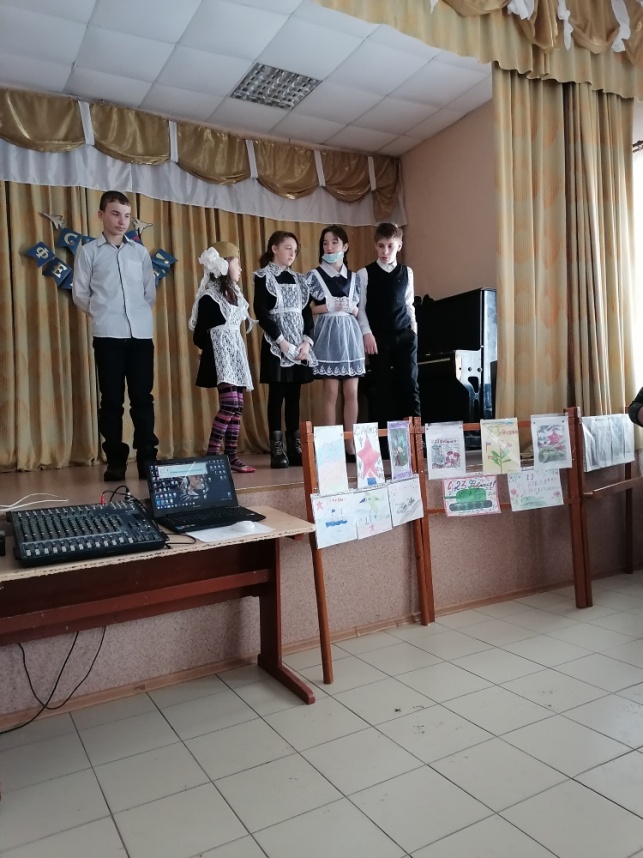 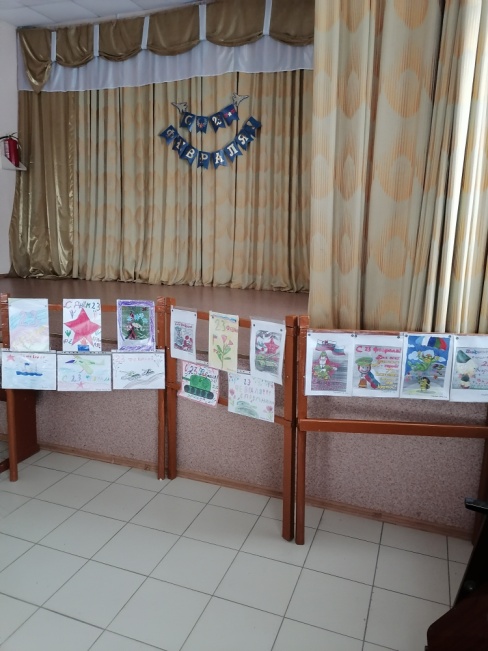 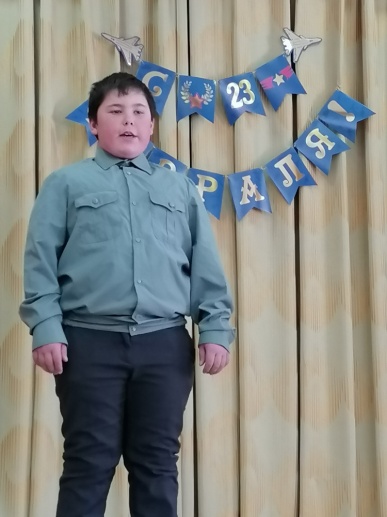 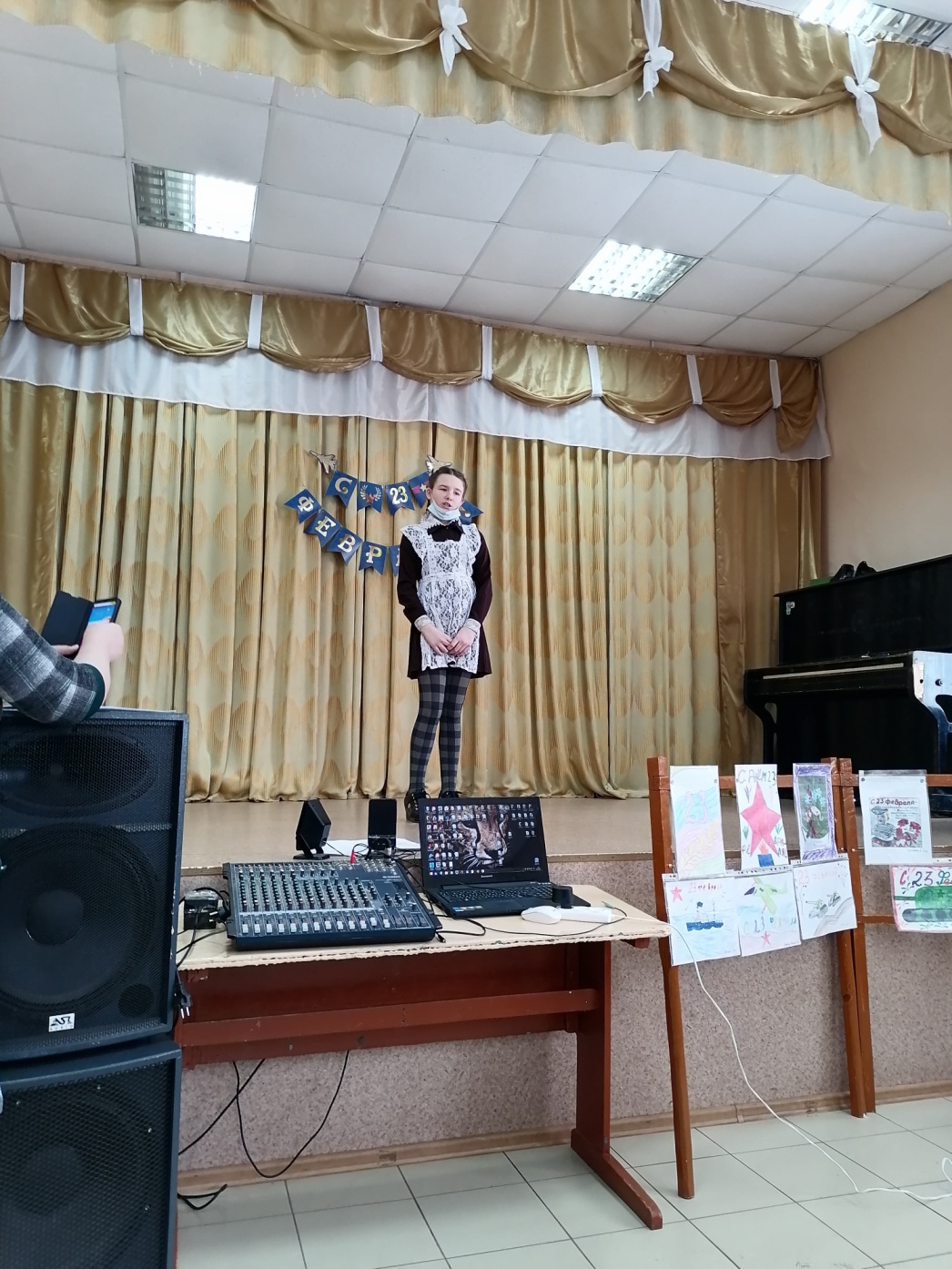 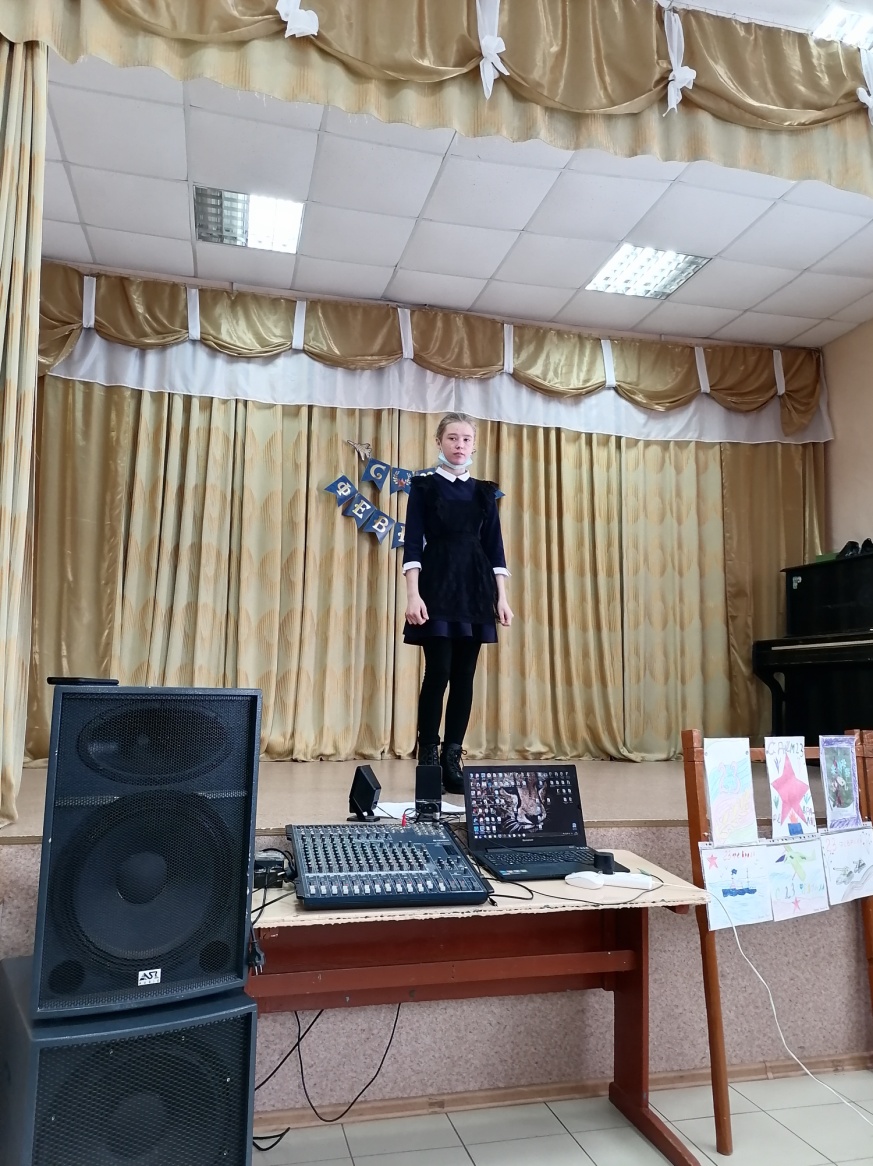 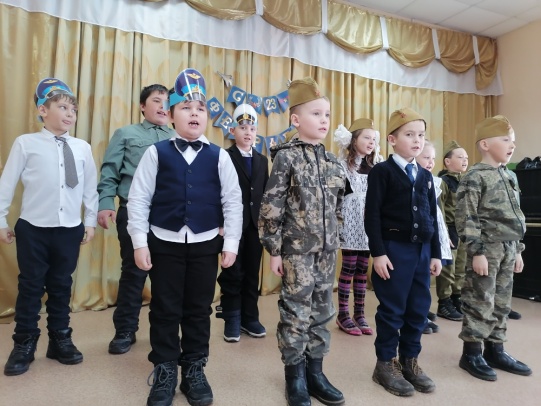 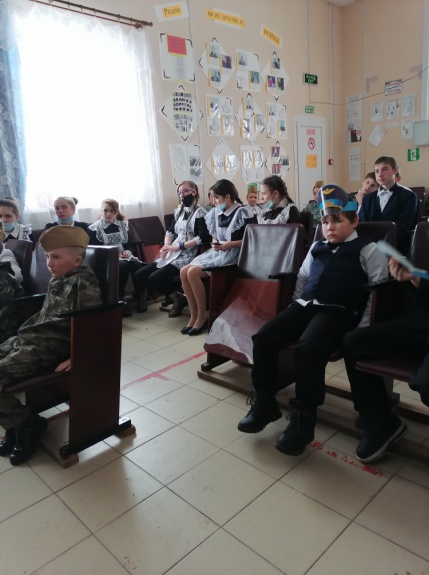 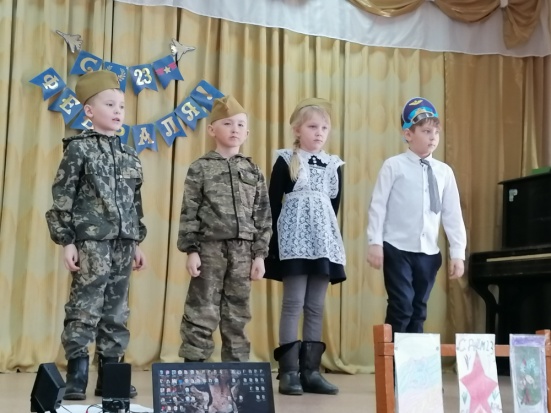 